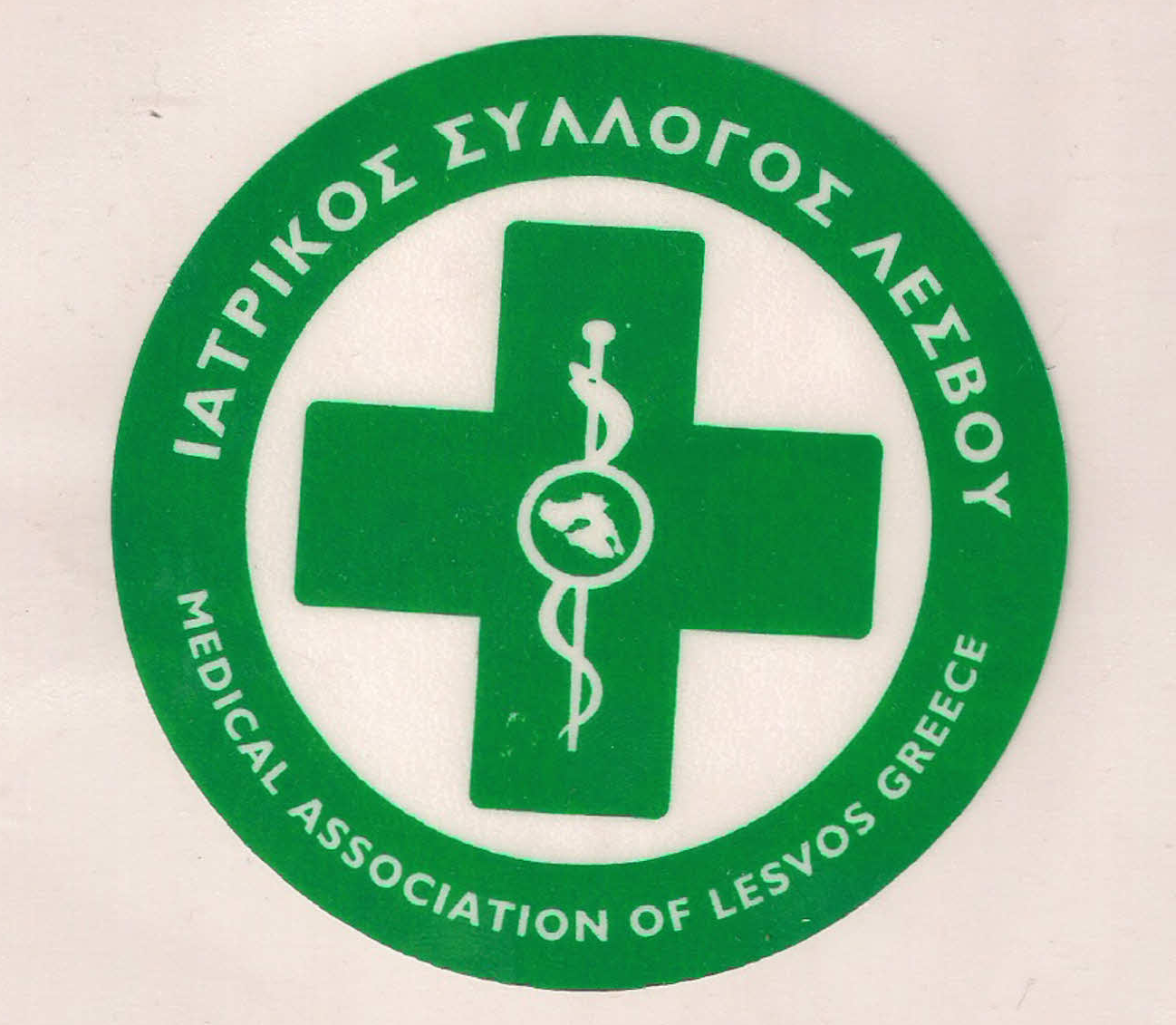                                                       ΥΠΟΥΡΓΕΙΟ ΥΓΕΙΑΣ &                                              ΚΟΙΝΩΝΙΚΗΣ ΑΛΛΗΛΕΓΓΥΗΣ                                               ΙΑΤΡΙΚΟΣ ΣΥΛΛΟΓΟΣ ΛΕΣΒΟΥ                                                     Ταχ. δ/νση : Καβέτσου 17                                                            81100 – Μυτιληνη                                                     Τηλ & fax : 22510.28182                                                    e-mail: syllogos@islesv.gr 24/10/2018ΔΕΛΤΙΟ ΤΥΠΟΥΤην Κυριακή 21 Οκτωβρίου 2018 διεξήχθησαν αρχαιρεσίες στον Ιατρικό Σύλλογο Λέσβου για την εκλογή Διοικητικού Συμβούλιου, Πειθαρχικού Συμβούλιου,  Εκπροσώπων στον ΠΙΣ και Εξελεγκτικής Επιτροπής.Μετά την καταμέτρηση των έγκυρων ψηφοδελτίων τα αποτελέσματα έχουν ως ακολούθως:ΓΙΑ ΤΟ ΔΙΟΙΚΗΤΙΚΟ ΣΥΜΒΟΥΛΙΟΑΠΟ ΤΟΝ ΣΥΝΔΥΑΣΜΟ «ΙΑΤΡΙΚΗ ΕΝΟΤΗΤΑ ΛΕΣΒΟΥ»135 ψήφοι ή ποσοστό  68,9%ΑΠΟ ΤΟΝ ΣΥΝΔΥΑΣΜΟ «ΕΝΩΤΙΚΟ ΚΙΝΗΜΑ ΓΙΑ ΤΗΝ ΑΝΑΤΡΟΠΗ (ΕΚΑ)» 43 ψήφοι ή ποσοστό  21,9%ΑΠΟ ΤΟΝ ΣΥΝΔΥΑΣΜΟ «ΔΗΜΟΚΡΑΤΙΚΗ ΠΑΝΕΠΙΣΤΗΜΟΝΙΚΗ ΚΙΝΗΣΗ ΙΑΤΡΩΝ (ΔΗΠΑΚ)» 18 ψήφους ή ποσοστό 9,2%ΓΙΑ ΤΗΝ ΕΞΕΛΕΓΚΤΙΚΗ ΕΠΙΤΡΟΠΗΑΠΟ ΤΟΝ ΣΥΝΔΥΑΣΜΟ « ΙΑΤΡΙΚΗ ΕΝΟΤΗΤΑ ΛΕΣΒΟΥ»ΤΑΚΤΙΚΑ ΜΕΛΗ ΑΝΑΠΛΗΡΩΜΑΤΙΚΑ ΜΕΛΗ ΕΚΠΡΟΣΩΠΟΙ ΓΙΑ ΤΗΝ ΓΕΝΙΚΗ ΣΥΝΕΛΕΥΣΗ ΤΟΥ Π.Ι.Σ.ΑΠΟ ΤΟΝ ΣΥΝΔΥΑΣΜΟ «ΙΑΤΡΙΚΗ ΕΝΟΤΗΤΑ ΛΕΣΒΟΥ» 92 ψήφοι ή ποσοστό 47,4%ΑΠΟ ΤΟΝ ΣΥΝΔΥΑΣΜΟ «ΕΝΩΤΙΚΟ ΚΙΝΗΜΑ ΓΙΑ ΤΗΝ ΑΝΑΤΡΟΠΗ (ΕΚΑ)» 69 ψήφοι ή ποσοστό 35,6%ΑΠΟ ΤΟΝ ΣΥΝΔΥΑΣΜΟ «ΔΗΜΟΚΡΑΤΙΚΗ ΠΑΝΕΠΙΣΤΗΜΟΝΙΚΗ ΚΙΝΗΣΗ ΙΑΤΡΩΝ (ΔΗΠΑΚ)» 25 ψήφοι ή ποσοστό 17%ΓΙΑ ΤΟ ΠΕΙΘΑΡΧΙΚΟ ΣΥΜΒΟΥΛΙΟΑΠΟ ΤΟΝ ΣΥΝΔΥΑΣΜΟ «ΙΑΤΡΙΚΗ ΕΝΟΤΗΤΑ ΛΕΣΒΟΥ» ΠΡΟΕΔΡΟΣ ΠΑΠΑΛΥΣΑΝΔΡΟΥ ΦΩΤΙΟΣΑΝΤΙΠΡΟΕΔΡΟΣΞΕΝΟΥ ΠΑΡΑΣΚΕΥΗ ΤΑΚΤΙΚΑ ΜΕΛΗ ΑΝΑΠΛΗΡΩΜΑΤΙΚΑ ΜΕΛΗ Εκ μέρους του απερχόμενου ΔΣ καθώς και των νεοεκλεγέντων και όλων των υποψηφίων εκφράζουμε θερμές ευχαριστίες στους συναδέλφους που συμμετείχαν στην ψηφοφορία της Κυριακής. Καλούμε όλα τα μέλη μας συμπαραστάτες στην νέα προσπάθεια για την περαιτέρω αναβάθμιση του συλλόγου μας με στόχο την βελτίωση της περίθαλψης των συμπολιτών μας αλλά και την επίλυση των σύνθετων προβλημάτων που ταλαιπωρούν το κλάδο μας.   Ο ΠΡΟΕΔΡΟΣ                                                                    Ο ΓΡΑΜΜΑΤΕΑΣ     Π. ΠΡΟΒΕΤΖΑΣ                                                                    Π. ΑΜΠΑΤΖΗΣ 1.ΠΡΟΒΕΤΖΑΣ ΠΑΝΑΓΙΩΤΗΣ     105        ( ψήφους ) 2.ΑΜΠΑΤΖΗΣ ΠΟΛΥΔΩΡΟΣ      783.ΠΕΡΙΒΟΛΑΡΗΣ ΝΙΚΟΛΑΟΣ      61 4.ΑΝΔΡΙΑΝΗ ΕΥΘΑΛΙΑ (ΘΑΛΕΙΑ)     585.ΑΝΙΤΣΑΚΗΣ ΧΑΡΑΛΑΜΠΟΣ      566.ΘΕΟΔΟΣΙΟΥ ΠΑΝΑΓΙΩΤΗΣ      52      7.ΤΑΠΑΝΛΗΣ ΕΥΣΤΡΑΤΙΟΣ      508.ΧΑΡΑΛΑΜΠΟΥΣ ΣΥΜΕΩΝ      47 1.ΖΑΜΠΡΑΣ ΧΡΗΣΤΟΣ- ΑΛΕΞΑΝΔΡΟΣ       30         ψήφους2.ΜΑΖΗ ΚΩΝΣΤΑΝΤΙΝΑ       251.ΓΑΛΗΣ ΑΘΑΝΑΣΙΟΣ       16        ψήφους ΡΑΛΛΙΔΗΣ ΜΑΡΣΕΛΟΣ    57    ψηφους ΜΑΚΡΗ ΕΛΕΝΗ    63     ΓΕΩΡΓΑΝΤΕΛΛΗΣ ΔΗΜΗΤΡΙΟΣ    54     ψηφους ΒΑΡΒΑΓΙΑΝΝΗΣ ΔΗΜΗΤΡΙΟΣ    41ΚΡΕΤΖΑΣ ΔΗΜΗΤΡΙΟΣ    40ΖΑΦΕΙΡΙΟΥ ΑΦΡΟΔΙΤΗ    28ΑΜΠΑΤΖΗΣ ΠΟΛΥΔΩΡΟΣ    66   ψηφους ΘΕΟΔΟΣΙΟΥ ΠΑΝΑΓΙΩΤΗΣ    48 ΖΑΜΠΡΑΣ ΑΛΕΞΑΝΔΡΟΣ- ΧΡΗΣΤΟΣ    40    ψηφους ΓΑΛΗΣ ΑΘΑΝΑΣΙΟΣ     25   ψηφους ΑΝΔΡΟΝΙΚΟΣ ΠΑΝΑΓΙΩΤΗΣ   80     ψήφους ΚΟΥΣΚΟΣ ΕΥΣΤΡΑΤΙΟΣ    75ΚΟΡΟΒΕΣΗ ΝΙΚΟΛΕΤΑ    53 ΠΑΝΣΕΛΗΝΑ ΜΑΡΙΑ    46       ΠΕΤΡΕΛΛΗΣ ΒΑΣΙΛΕΙΟΣ    46ΚΡΑΒΒΑΡΙΤΗΣ ΗΛΙΑΣ    42ΤΟΥΡΒΑΛΗΣ ΕΥΑΓΓΕΛΟΣ   39ΑΜΠΤΕΛ ΚΑΝΤΕΡ ΜΟΥΣΤΑΦΑ   33ΜΑΡΙΟΛΑΣ ΓΕΩΡΓΙΟΣ   20ΝΟΥΣΙΑΣ ΘΕΟΔΩΡΟΣ    18